Gute NachbarschaftAufgrund der Krise um Corona können oder trauen sich Menschen nicht aus ihren Wohnungen. Wir wollen versuchen ein Netzwerk der Hilfe in unserem Quartier aufzubauen. Einkaufs- und BesorgungsunterstützungSie brauchen Hilfe in der Krise? Melden Sie sich!Sie möchten gerne Menschen in der Nachbarschaft unterstützen? Melden Sie sich!Melden Sie sich:Evang. Pfarramt Zum Guten Hirten, Tel. 611717 oder per Mail Zumgutenhirten.karlsruhe@kbz.ekiba.deWir versuchen Unterstützung zu vermitteln.Gute NachbarschaftAufgrund der Krise um Corona können oder trauen sich Menschen nicht aus ihren Wohnungen. Wir wollen versuchen ein Netzwerk der Hilfe in unserem Quartier aufzubauen. Einkaufs- und BesorgungsunterstützungSie brauchen Hilfe in der Krise? Melden Sie sich!Sie möchten gerne Menschen in der Nachbarschaft unterstützen? Melden Sie sich!Melden Sie sich:Evang. Pfarramt Zum Guten Hirten, Tel. 611717 oder per Mail Zumgutenhirten.karlsruhe@kbz.ekiba.deWir versuchen Unterstützung zu vermitteln.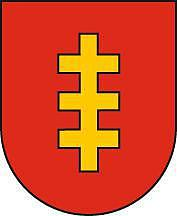 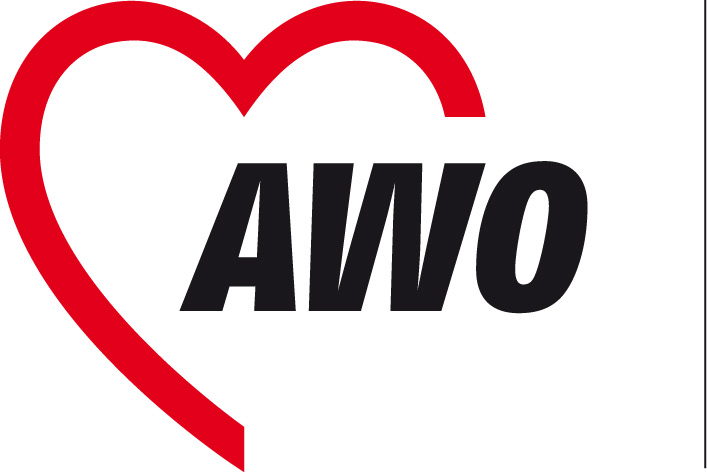 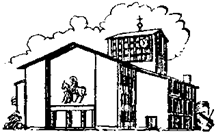 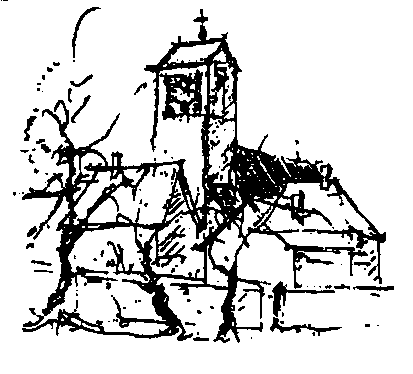 Bürgerverein RintheimAWO KarlsruheKath.Gemeinde St. RaphaelEvang. GemeindeZum Guten HirtenBürgerverein RintheimAWO KarlsruheKath.Gemeinde St. RaphaelEvang. GemeindeZum Guten Hirten